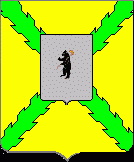 УПРАВЛЕНИЕ ФИНАНСОВ АДМИНИСТРАЦИИ ПОШЕХОНСКОГОМУНИЦИПАЛЬНОГО РАЙОНАПРИКАЗ   от                           2021 года                                                                       № О внесении изменений в приказ Управления финансов от 30.12.2019г. № 43        В соответствии с постановлением Правительства Российской Федерации от 18 сентября 2020 года № 1492 "Об общих требованиях к нормативным правовым актам, муниципальным правовым актам, регулирующим предоставление субсидий, в том числе грантов в форме субсидий, юридическим лицам, индивидуальным предпринимателям, а также физическим лицам - производителям товаров, работ, услуг, и о признании утратившими силу некоторых актов Правительства Российской Федерации и отдельных положений некоторых актов Правительства Российской Федерации" Управление финансов администрации Пошехонского муниципального района ПРИКАЗЫВАЕТ: 1. Внести в приказ Управления финансов администрации Пошехонского муниципального района от 30.12..2019 № 43 "Об утверждении типовых форм соглашений (договоров) о предоставлении из бюджета района субсидии юридическим лицам, индивидуальным предпринимателям, а также физическим лицам - производителям товаров, работ, услуг" следующие изменения: 1.1. Преамбулу изложить в следующей редакции: «В соответствии с подпунктом "и" пункта 5 общих требований к нормативным правовым актам, муниципальным правовым актам, регулирующим предоставление субсидий, в том числе грантов в форме субсидий, юридическим лицам, индивидуальным предпринимателям, а также физическим лицам - производителям товаров, работ, услуг, утвержденных постановлением Правительства Российской Федерации от 18 сентября 2020 года № 1492 «Об общих требованиях к нормативным правовым актам, муниципальным правовым актам, регулирующим предоставление субсидий, в том числе грантов в форме субсидий, юридическим лицам, индивидуальным предпринимателям, а также физическим лицам - производителям товаров, работ, услуг, и о признании утратившими силу некоторых актов Правительства Российской Федерации и отдельных положений некоторых актов Правительства Российской Федерации»,».1.2. Дополнить пунктами следующего содержания:«2.3. Утвердить типовую форму соглашения (договора) о предоставлении из бюджета района субсидии некоммерческой организации в соответствии с пунктом 2 статьи 78.1 Бюджетного кодекса Российской Федерации изложить согласно приложению 5 (приложение 1 к приказу). 2.4. Утвердить типовую форму дополнительного соглашения (договора) к соглашению (договору) о предоставлении из бюджета района субсидии некоммерческой организации в соответствии с пунктом 2 статьи 78.1 Бюджетного кодекса Российской Федерации согласно приложению 6 (приложение 2 к приказу). 2.5. Утвердить типовую форму дополнительного соглашения (договора) о расторжении соглашения (договора) о предоставлении из бюджета района субсидии некоммерческой организации в соответствии с пунктом 2 статьи 78.1 Бюджетного кодекса Российской Федерации согласно приложению 7 (приложение 3 к приказу). 5. Установить, что соглашение в отношении субсидий, предоставляемых из бюджета района, если источником финансового обеспечения расходных обязательств Пошехонского муниципального района по предоставлению указанных субсидий являются межбюджетные трансферты, имеющие целевое назначение, из федерального бюджета заключается в государственной интегрированной информационной системе управления общественными финансами "Электронный бюджет" в соответствии с типовыми формами, утвержденными Министерством финансов Российской Федерации для договоров (соглашений) о предоставлении субсидий из федерального бюджета».»2. Пункт 5 считать пунктом 6.3. Приказ вступает в силу с момента подписания. Зам. Главы Администрации ПМР по финансам и экономике - начальник  управления финансов                                                                      Е.С. СмирноваПриложение 1                                                                   к приказу Управления финансов                                                             Администрации Пошехонского                    муниципального района                                                                     от                   2021г. № Типовая форма соглашения (договора)о предоставлении из бюджета района субсидиинекоммерческой организации в соответствии с пунктом 2статьи 78.1 Бюджетного кодекса Российской ФедерацииСОГЛАШЕНИЕ (ДОГОВОР) г. ________________                                                                           "____" ____________ 20___ г.___________________________________________________________________________________, (наименование главного распорядителя средств бюджета района)которому как получателю бюджетных средств доведены лимиты бюджетных обязательств на предоставление субсидии в соответствии со статьей 78 Бюджетного кодекса Российской Федерации, именуемый (ое) в дальнейшем "Главный распорядитель средств", в лице __________________________________________________________________________________, (наименование должности, а также Ф.И.О. руководителя Главного распорядителя средств)действующего на основании _________________________________________________________________________, (наименование, дата, номер нормативного правового акта или доверенности)с одной стороны, и _________________________________________________________________________, (наименование некоммерческой организации)именуемый в дальнейшем "Получатель субсидии", в лице _________________________________________________________________________, (наименование должности, а также Ф.И.О. лица, представляющего Получателя субсидии, или уполномоченного им лица) действующего на основании _________________________________________________________________________, (реквизиты устава некоммерческой организации, доверенности)с другой стороны, в дальнейшем совместно именуемые "Стороны", в соответствии с пунктом 2 статьи 78.1 Бюджетного кодекса Российской Федерации и _________________________________________________________________________, (наименование порядка предоставления субсидии из бюджета района Получателю субсидии) утвержденным постановлением администрации Пошехонского муниципального района от ____ N ____ "______________________________________________" (далее - Порядок предоставления субсидии), заключили настоящее соглашение (договор) (далее - Соглашение (Договор)) о нижеследующем: 1. Предмет Соглашения (Договора)1.1. Предметом настоящего Соглашения (Договора) является предоставление в 20___ году/20___-20__ годах из бюджета района __________________________________________________________________ (наименование Получателя субсидии)субсидии __________________________________________________________ (цель предоставления субсидии, в том числе достижение результата(ов) региональной составляющей национального проекта) (далее - Субсидия). 1.2. Субсидия предоставляется на оказание общественно полезных услуг. Информация об общественно полезных услугах, на оказание которых предоставляется субсидия, приведена в приложении к настоящему Соглашению (Договору). 1.3. Субсидия предоставляется в соответствии со сметой расходов на _______________________________________________ (далее - смета расходов) (наименование сметы расходов)1.4. Значениями результатов предоставления Субсидии являются: - _________________________________________________________; - _________________________________________________________; ... 2. Размер субсидии2.1. Субсидия предоставляется из бюджета района в пределах лимитов бюджетных обязательств, доведенных в установленном порядке __________________________________________________________________, (наименование Главного распорядителя средств)в следующем размере: - в 20__ году _________ (____________________) рублей;                                                       (сумма прописью) - в 20__ году ________ (____________________) рублей;                                                       (сумма прописью) - в 20__ году _________ (____________________) рублей.                                                       (сумма прописью) 3. Условия и порядок предоставления Субсидии3.1. Субсидия предоставляется в соответствии с _________________ __________________________________________________________________, (наименование порядка предоставления субсидии из бюджета района Получателю субсидии) утвержденным постановлением администрации Пошехонского муниципального района от _____________ №_______«_________________________________» (далее - Порядок предоставления субсидии), на цели, указанные в разделе 1 настоящего Соглашения (Договора): 3.1.1. При представлении Получателем субсидии в адрес Главного распорядителя средств  следующих документов: - ________________________________________________________; - ________________________________________________________; ... 3.1.2. При соблюдении иных условий, в том числе: - ________________________________________________________; - _________________________________________________________; ... 3.2. Перечисление Субсидии осуществляется в пределах утвержденного кассового плана исполнения бюджета района___________________________________________                                                                     (сроки (периодичность) предоставления Субсидии) по платежным реквизитам Получателя субсидии, указанным в разделе 8 настоящего Соглашения (Договора). 4. Взаимодействие Сторон4.1. Главный распорядитель средств обязуется: 4.1.1. Обеспечить предоставление Субсидии в соответствии с разделом 3 настоящего Соглашения (Договора). 4.1.2. Осуществлять проверку представляемых Получателем субсидии документов, указанных в подпункте 3.1.1 пункта 3.1. раздела 3 настоящего Соглашения (Договора), в том числе проверки на соответствие Порядку предоставления субсидии, в течение _____ рабочих дней со дня получения данных документов . 4.1.3. Осуществлять оценку достижения Получателем субсидии значений результатов предоставления Субсидии. 4.1.4. Осуществлять контроль за соблюдением Получателем субсидии порядка, целей и условий предоставления Субсидии, установленных Порядком предоставления субсидии и настоящим Соглашением (Договором). 4.1.5. В случае установления Главным распорядителем средств, в том числе на основании получения информации от органа муниципального финансового контроля факта(ов) нарушения Получателем субсидии порядка, целей и условий предоставления Субсидии, предусмотренных Порядком предоставления субсидии и настоящим Соглашением (Договором), в том числе указания в документах, представленных Получателем субсидии в соответствии с настоящим Соглашением (Договором), недостоверных сведений, и (или) недостижения Получателем субсидии значений результатов предоставления субсидии направлять Получателю субсидии требование об устранении факта(ов) нарушения порядка, целей и условий предоставления Субсидии либо об обеспечении возврата Субсидии в бюджет района в размере и в сроки, определенные в указанном требовании. 4.1.6. В случае если Получателем субсидии нарушены порядок, условия и цели предоставления Субсидии, предусмотренные Порядком предоставления субсидии, направлять Получателю субсидии уведомление о применении следующих штрафных санкций и (или) иных мер ответственности: - _________________________________________________________; - _________________________________________________________. 4.1.7. Рассматривать предложения, документы и иную информацию, направленную Получателем субсидии в течение ________ рабочих дней со дня их получения и уведомлять Получателя субсидии о принятом решении (при необходимости). 4.1.8. Направлять Получателю субсидии разъяснения по вопросам, связанным с исполнением настоящего Соглашения (Договора), в течение _______ рабочих дней со дня получения обращения Получателя субсидии. 4.1.9. Возместить убытки, понесенные Получателем субсидии в случае неисполнения Главным распорядителем средств обязательств, предусмотренных настоящим Соглашением (Договором), на основании _______________________________________________________________________. 4.1.10. Выполнять иные обязательства в соответствии с Порядком предоставления субсидии: - _________________________________________________________; - _________________________________________________________. 4.2. Главный распорядитель средств вправе: 4.2.1. Принимать решение об изменении условий настоящего Соглашения (Договора), в том числе: - в случае уменьшения Главному распорядителю средств ранее доведенных лимитов бюджетных обязательств на предоставление субсидии; - на основании информации и предложений, направленных Получателем субсидии (уменьшение размера Субсидии, а также увеличение размера Субсидии при наличии неиспользованных лимитов бюджетных обязательств, указанных в разделе 2 настоящего Соглашения (Договора), и при условии представления Получателем субсидии информации, содержащей финансово-экономическое обоснование данного изменения. 4.2.2. Приостанавливать предоставление субсидии в случае установления Главным распорядителем средств, в том числе на основании получения от органа муниципального финансового контроля факта (ов) нарушения Получателем субсидии порядка, целей и условий предоставления субсидии, предусмотренных Порядком предоставления субсидии и настоящим Соглашением (Договором), в том числе указания в документах, представленных Получателем субсидии в соответствии с настоящим Соглашением (Договором), недостоверных сведений, до устранения указанных нарушений с обязательным уведомлением Получателя субсидии не позднее _____ рабочего дня с даты принятия решения о приостановлении предоставления субсидии. 4.2.3. Запрашивать у Получателя субсидии документы и информацию, необходимые для осуществления контроля за соблюдением Получателем субсидии порядка, целей и условий предоставления субсидии, установленных Порядком предоставления субсидии и настоящим Соглашением (Договором), в соответствии с подпунктом 4.1.4 пункта 4.1. данного раздела настоящего Соглашения (Договора). 4.2.4. Расторгнуть в одностороннем порядке настоящее(ий) Соглашение (Договор) в случае недостижения Получателем субсидии значений результатов предоставления субсидии или иных показателей, установленных настоящим Соглашением (Договором). 4.2.5. Осуществлять иные права в соответствии с Порядком предоставления субсидии, в том числе: - _________________________________________________________; - _________________________________________________________; ... 4.3. Получатель субсидии обязуется: 4.3.1. Представлять в адрес Главного распорядителя средств документы в соответствии с подпунктом 3.1.1 пункта 3.1. раздела 3 настоящего Соглашения (Договора). 4.3.2. Обеспечивать целевое использование субсидии и достижение значений результатов предоставления субсидий, установленных пунктом 1.4 раздела 1 настоящего Соглашения (Договора). 4.3.3. Расходовать субсидию в соответствии со сметой расходов. 4.3.4. Представлять в адрес Главного распорядителя средств следующую отчетность, в том числе: __________________________________ в срок __________________; __________________________________ в срок __________________; ... 4.3.5. Направлять по запросу Главного распорядителя средств документы и информацию, необходимые для осуществления контроля за соблюдением порядка, целей и условий предоставления Субсидии в соответствии с подпунктом 4.2.3 пункта 4.2. данного раздела настоящего Соглашения (Договора), в течение _______ рабочих дней со дня получения указанного запроса. 4.3.6. В случае получения от Главного распорядителя средств требования в соответствии с подпунктом 4.1.5 пункта 4.1. данного раздела настоящего Соглашения (Договора): - устранять факт(ы) нарушения порядка, целей и условий предоставления Субсидии в сроки, определенные в указанном требовании; - возвращать в бюджет района Субсидию в размере и в сроки, определенные в указанном требовании. 4.3.7. В случае принятия Главным распорядителем средств решения о применении к Получателю субсидии штрафных санкций в соответствии с подпунктом 4.1.6 пункта 4.1. данного раздела настоящего Соглашения (Договора) обеспечить перечисление штрафных санкций в тех размерах и в те сроки, которые установлены Главным распорядителем средств в уведомлении о применении штрафных санкций. 4.3.8. Обеспечивать полноту и достоверность сведений, представляемых в соответствии с настоящим Соглашением (Договором) в адрес Главного распорядителя средств. 4.3.9. Возвращать неиспользованный остаток субсидии в доход бюджета района в срок ________________. 4.3.10. Заключать с потребителем услуг в целях оказания общественно полезной услуги договор по форме ____________________, содержащий следующие условия: _______________________________________________________________________. 4.3.11. Не расторгать настоящее Соглашение (Договор) в одностороннем порядке. 4.3.12. Не привлекать иных юридических лиц к оказанию общественно полезных услуг, на оказание которых ему предоставлена субсидия, за исключением работ и услуг, необходимых Получателю субсидии для оказания общественно полезных услуг. 4.3.13. Предоставить согласие на осуществление Главным распорядителем средств  и органами муниципального финансового контроля проверок соблюдения Получателем субсидии условий, целей и Порядка предоставления субсидии. 4.3.14. В случае необходимости заключения договоров (соглашений) с поставщиками (подрядчиками, исполнителями) в целях исполнения обязательств по настоящему Соглашению (Договору) включать в такие договоры (соглашения) обязательное условие о предоставлении лицом, являющимся поставщиком (подрядчиком, исполнителем), согласия на осуществление Главным распорядителем средств и органами муниципального финансового контроля проверок соблюдения условий, целей и Порядка предоставления субсидии. 4.3.15. Вести обособленный аналитический учет операций, осуществляемых за счет субсидии. 4.3.16. Не приобретать за счет субсидии иностранную валюту, за исключением операций, определенных Порядком предоставления субсидии. 4.3.17. Представлять в адрес Главного распорядителя средств акт сверки расчетов по состоянию на _____________ в срок не позднее __________ календарных дней после окончания даты, на которую составляется акт сверки расчетов: 4.3.18. Выполнять иные обязательства в соответствии с Порядком предоставления субсидии, в том числе: - _________________________________________________________; - _________________________________________________________; ... 4.4. Получатель субсидии вправе: 4.4.1. Направлять в адрес Главного распорядителя средств предложения о внесении изменений в настоящее(ий) Соглашение (Договор), в том числе в случае установления необходимости изменения размера Субсидии с приложением информации, содержащей финансово-экономическое обоснование данного изменения. 4.4.2. Обращаться в адрес Главного распорядителя средств в целях получения разъяснений в связи с исполнением настоящего Соглашения (Договора). 4.4.3. Осуществлять иные права в соответствии с Порядком предоставления субсидии, в том числе: - _________________________________________________________; - _________________________________________________________; ... 5. Ответственность Сторон5.1. В случае неисполнения или ненадлежащего исполнения своих обязательств по настоящему Соглашению (Договору) Стороны несут ответственность в соответствии с законодательством Российской Федерации и условиями настоящего Соглашения (Договора). 5.2. Иные положения об ответственности за неисполнение или ненадлежащее исполнение Сторонами обязательств по настоящему Соглашению (Договору): - _________________________________________________________; - _________________________________________________________; ... 6. Иные условияИные условия по настоящему Соглашению (Договору): - _________________________________________________________; - _________________________________________________________; ... 7. Заключительные положения7.1. Споры, возникающие между Сторонами в связи с исполнением настоящего Соглашения (Договора), решаются ими по возможности путем проведения переговоров с оформлением соответствующих протоколов или иных документов. При недостижении согласия споры между Сторонами решаются в судебном порядке. 7.2. Настоящее Соглашение (Договор) вступает в силу с даты его подписания лицами, имеющими право действовать от имени каждой из Сторон, но не ранее доведения лимитов бюджетных обязательств, указанных в разделе 2 настоящего Соглашения (Договора), и действует до полного исполнения Сторонами своих обязательств по настоящему Соглашению (Договору). 7.3. Изменение настоящего Соглашения (Договора), в том числе в соответствии с положениями подпункта 4.2.1 пункта 4.2. раздела 4 настоящего Соглашения (Договора), осуществляется по соглашению Сторон и оформляется в виде дополнительного соглашения к настоящему Соглашению (Договору). 7.4. Расторжение настоящего Соглашения (Договора) возможно в случае: - реорганизации или прекращения деятельности Получателя субсидии; - нарушения Получателем субсидии порядка, целей и условий предоставления Субсидии, установленных Порядком предоставления субсидии и настоящим Соглашением (Договором). Расторжение настоящего Соглашения (Договора) оформляется в виде дополнительного соглашения (Договора) о расторжении настоящего Соглашения (Договора). 7.5. Стороны обязаны уведомлять друг друга обо всех изменениях, касающихся их адресов, платежных реквизитов, наименования и сведений о лице, имеющем право выступать без доверенности от имени Стороны, в течение 5 рабочих дней со дня их изменения. 7.6. Настоящее Соглашение (Договор) составлено в двух экземплярах, имеющих одинаковую юридическую силу, по одному экземпляру для каждой из Сторон.              9. Подписи СторонГлавный распорядитель средств                  Получатель субсидии __________/__________________               __________/__________________    (подпись) (Ф.И.О.)                                        (подпись) (Ф.И.О.)ИНФОРМАЦИЯоб общественно полезных услугах, на оказание которыхпредоставляется субсидияСведения об оказываемых общественно полезных услугах:Показатели качества общественно полезных услуг:Показатели объема общественно полезных услуг:Порядок оказания общественно полезных услуг <2>:Порядок информирования потребителей общественно полезных услуг:-------------------------------- <1> Предусматривается в случае, если общественно полезная услуга включена в общероссийский базовый (отраслевой) перечень (классификатор) государственных и муниципальных услуг либо в региональный перечень (классификатор) государственных (муниципальных) услуг и работ. <2> Указываются наименование и реквизиты соответствующего нормативного правового акта, которым утверждены базовые требования к качеству услуг. При необходимости указать иные нормативные правовые акты.Приложение 2                                                                   к приказу Управления финансов                                                             Администрации Пошехонского                    муниципального района                                                                                            от             2021г. № ТИПОВАЯ ФОРМАдополнительного соглашения (договора) к соглашению(договору) о предоставлении из бюджета района субсидиинекоммерческой организации в соответствии с пунктом 2 статьи78.1 Бюджетного кодекса Российской ФедерацииДОПОЛНИТЕЛЬНОЕ (ЫЙ) СОГЛАШЕНИЕ (ДОГОВОР) N _____К СОГЛАШЕНИЮ (ДОГОВОРУ)от "__" ________ 20__ г. N _____г. _______________                                                                       "___" _________ 20___ г._______________________________________________________________________, (наименование главного распорядителя средств бюджета района)которому как получателю бюджетных средств доведены лимиты бюджетных обязательств на предоставление субсидии в соответствии с пунктом 2 статьи 78.1 Бюджетного кодекса Российской Федерации, именуемый (ое) в дальнейшем "Главный распорядитель средств", в лице ____________________________________________ _______________________________________________________________________, (наименование должности, а также Ф.И.О. руководителя Главного распорядителя средств) действующего на основании _______________________________________________________________________, (наименование, дата, номер нормативного правового акта или доверенности)с одной стороны, и _______________________________________________________________________, (наименование некоммерческой организации)именуемая в дальнейшем "Получатель субсидии", в лице ______________________ _______________________________________________________________________ (наименование должности, Ф.И.О. лица, представляющего Получателя субсидии, или уполномоченного им лица) действующего на основании _______________________________________________________________________, (реквизиты устава Получателя субсидии, доверенности) с другой стороны, совместно именуемые в дальнейшем "Стороны", в соответствии с пунктом 7.3 раздела 7 соглашения (договора) от "___" ________ 20___ г. N _____ (далее - Соглашение (Договор)) заключили настоящее(ий) Дополнительное(ый) соглашение (договор) к Соглашению (Договору) о нижеследующем: 1. Внести в Соглашение (Договор) следующие изменения <*>: 1.1.__________________________________________________________________. 1.2. _________________________________________________________________. 1.3.__________________________________________________________________. … 2. Настоящее(ий) Дополнительное(ый) соглашение (договор) является неотъемлемой частью Соглашения (Договора). 3. Настоящее(ий) Дополнительное(ый) соглашение (договор) вступает в силу с даты его подписания лицами, имеющими право действовать от имени каждой из Сторон, и действует до полного исполнения Сторонами своих обязательств по Соглашению (Договору). 4. Условия Соглашения (Договора), не затронутые настоящим Дополнительным соглашением (договором), остаются неизменными. 5. Настоящее(ий) Дополнительное(ый) соглашение (договор) составлено (составлен) в двух экземплярах, имеющих одинаковую юридическую силу, по одному экземпляру для каждой из Сторон. 6. Подписи СторонГлавный распорядитель средств                                      Получатель субсидии __________/__________________                                  __________/__________________ (подпись) (Ф.И.О.)                                                               (подпись) (Ф.И.О.) -------------------------------- <*> Указываются абзацы, пункты, подпункты и (или) разделы Соглашения (Договора), в которые вносятся изменения.Приложение 3                                                                   к приказу Управления финансов                                                             Администрации Пошехонского                    муниципального района                                                                                            от            2021г. № ТИПОВАЯ ФОРМАдополнительного соглашения (договора) о расторжениисоглашения (договора) о предоставлении из бюджета районасубсидии некоммерческой организации в соответствии с пунктом2 статьи 78.1 Бюджетного кодекса Российской ФедерацииДОПОЛНИТЕЛЬНОЕ(ЫЙ) СОГЛАШЕНИЕ (ДОГОВОР)О РАСТОРЖЕНИИ СОГЛАШЕНИЯ (ДОГОВОРА)от "___" ________ 20__ г. N ___г. _______________                                                                      "___" _________ 20___ г.______________________________________________________________________ (наименование главного распорядителя средств бюджета района)которому как получателю бюджетных средств доведены лимиты бюджетных обязательств на предоставление субсидии в соответствии с пунктом 2 статьи 78.1 Бюджетного кодекса Российской Федерации, именуемый(ое) в дальнейшем "Главный распорядитель средств (казенное учреждение)", в лице _________________________________________________________________________________________________, (наименование должности, а также Ф.И.О. руководителя Главного распорядителя средств)действующего на основании _______________________________________________________________________, (наименование, дата, номер нормативного правового акта или доверенности)с одной стороны, и _______________________________________________________________________, (наименование некоммерческой организации)именуемая в дальнейшем "Получатель субсидии", в лице ______________________ _______________________________________________________________________, (наименование должности, Ф.И.О. лица, представляющего Получателя субсидии, или уполномоченного им лица) действующего на основании _______________________________________________________________________, (реквизиты устава Получателя субсидии, доверенности)с другой стороны, совместно именуемые в дальнейшем "Стороны", в соответствии с пунктом 7.4 раздела 7 соглашения (договора) от "___" _________ 20__ г. N _____ (далее - Соглашение (Договор)) заключили настоящее(ий) Дополнительное(ый) соглашение (договор) к Соглашению (Договору) о нижеследующем: 1. Соглашение (Договор) расторгается с даты вступления в силу настоящего Дополнительного соглашения (Договора). 2. Состояние расчетов на дату расторжения Соглашения (Договора): 2.1. Бюджетное обязательство __________________________________________                                      (наименование Главного распорядителя средств)исполнено в размере ____________________________________________________ _______________(_______________________________________________) рублей. (сумма цифрами) (сумма прописью) 2.2. Обязательство Получателя субсидии исполнено в размере ____________ _______________(________________________________________________) рублей.            (сумма цифрами) (сумма прописью) 2.3. __________________________________________________________________ (наименование Главного распорядителя средств)обязуется перечислить Получателю субсидии сумму в размере _________________ _______________(_____________________________________________) рублей<*>.       (сумма цифрами) (сумма прописью) 2.4. Получатель субсидии обязуется возвратить _______________________________                                                                              (наименование Главного распорядителя средств) сумму в размере _______________ (_____________________________) рублей <*>.                                       (сумма цифрами) (сумма прописью) 3. Стороны взаимных претензий не имеют. 4. Настоящее(ий) Дополнительное(ый) соглашение (договор) вступает в силу с даты его подписания лицами, имеющими право действовать от имени каждой из Сторон. 5. Настоящее(ий) Дополнительное(ый) соглашение (договор) составлено (составлен) в двух экземплярах, имеющих одинаковую юридическую силу, по одному экземпляру для каждой из Сторон. 6. Подписи СторонГлавный распорядитель средств                                                  Получатель субсидии (казенное учреждение) __________/__________________                                __________/__________________ (подпись) (Ф.И.О.)                                                              (подпись) (Ф.И.О.) -------------------------------- <*> Указывается в зависимости от исполнения обязательств, указанных в подпунктах 2.1 и 2.2 пункта 2 настоящего Дополнительного соглашения (договора).            8. Платежные реквизиты СторонГлавный распорядитель средствПолное наименование Главного распорядителя средств ОГРН ОКТМО Место нахождения Телефон, факс ИНН/КПП Платежные реквизиты Наименование Банка РФ БИК Расчетный счет Наименование органа, в котором открыт лицевой счет Лицевой счет Получатель субсидии Полное наименование Получателя субсидии ОГРН ОКТМО Место нахождения Телефон, факс ИНН/КПП Платежные реквизиты Наименование Банка РФ БИК Расчетный счет Корреспондирующий счет банка Расчетный счет Наименование общественно полезной услугиКод услуги по общероссийскому базовому (отраслевому) перечню (классификатору) государственных и муниципальных услуг (по региональному перечню (классификатору) государственных (муниципальных) услуг <1>)Категория потребителей общественно полезной услугиУникальный номер реестровой записи <1>Содержание общественно полезной услугиУсловия (формы) оказания общественно полезной услугиПоказатели качества общественно полезной услугиПоказатели качества общественно полезной услугиЗначение показателя качества общественно полезной услугиЗначение показателя качества общественно полезной услугиЗначение показателя качества общественно полезной услугиДопустимое (возможное) отклонение, %Уникальный номер реестровой записи <1>Содержание общественно полезной услугиУсловия (формы) оказания общественно полезной услугинаименование показателяединица измерения20__ год20__ год20__ годДопустимое (возможное) отклонение, %Уникальный номер реестровой записи <1>Содержание общественно полезной услугиУсловия (формы) оказания общественно полезной услугиПоказатели объема общественно полезной услугиПоказатели объема общественно полезной услугиЗначение показателя объема общественно полезной услугиЗначение показателя объема общественно полезной услугиЗначение показателя объема общественно полезной услугиДопустимое (возможное) отклонение, %Уникальный номер реестровой записи <1>Содержание общественно полезной услугиУсловия (формы) оказания общественно полезной услугинаименование показателяединица измерения20__ год20__ год20__ годДопустимое (возможное) отклонение, %Уникальный номер реестровой записи <1>Содержание общественно полезной услугиУсловия (формы) оказания общественно полезной услугиРеквизиты нормативного правового акта, регулирующего порядок (стандарт) оказания общественно полезной услуги Реквизиты нормативного правового акта, регулирующего порядок (стандарт) оказания общественно полезной услуги Уникальный номер реестровой записи <1>Содержание общественно полезной услугиУсловия (формы) оказания общественно полезной услугинаименование (вид, принявший орган, наименование) дата, номер Способ информированияФорма информированияСроки размещения информации